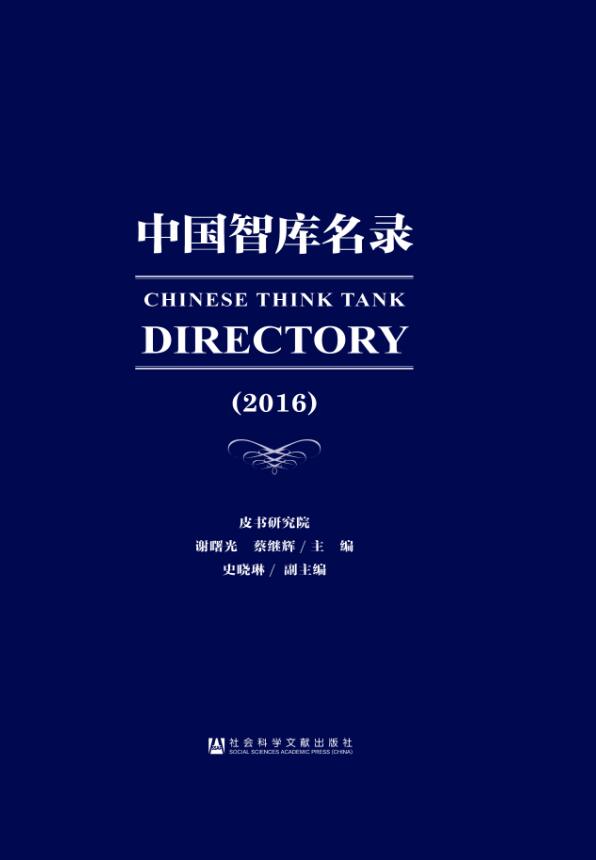 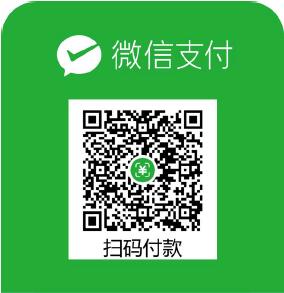 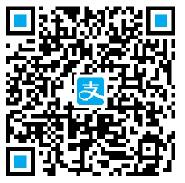 征订回执单注：请正确填写征订回执单，发送电子邮件或打印后传真至我处。收到回执后我们会尽快与您联系并安排汇款、开具发票及邮寄事项。订阅信息书名单价订数订阅信息《中国智库名录（2016）》498单位名称（个人可直接填写联系人信息）联系人联系电话邮寄地址邮政编码发票抬头（如不需要可不填此项）